ESOGÜ Sağlık Bilimleri Fakültesi Sağlık Yönetimi Bölümü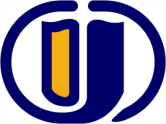 Ders Bilgi FormuDersin Öğretim Üyesi: İmza: 	Tarih:ESOGÜ Healthcare Management DepartmentCOURSE INFORMATION FORMInstructor Name:Signature: 			Date:DÖNEMBAHARDERSİN KODU281414011DERSİN ADISAĞLIK HUKUKU  YARIYILHAFTALIK DERS SAATİHAFTALIK DERS SAATİHAFTALIK DERS SAATİHAFTALIK DERS SAATİHAFTALIK DERS SAATİHAFTALIK DERS SAATİDERSİNDERSİNDERSİNDERSİNDERSİNYARIYILTeorikTeorikUygulamaLaboratuarLaboratuarLaboratuarKredisiAKTSTÜRÜTÜRÜDİLİ422- - - - 23ZORUNLU ()  SEÇMELİ (X)ZORUNLU ()  SEÇMELİ (X)TürkçeDERSİN KATEGORİSİDERSİN KATEGORİSİDERSİN KATEGORİSİDERSİN KATEGORİSİDERSİN KATEGORİSİDERSİN KATEGORİSİDERSİN KATEGORİSİDERSİN KATEGORİSİDERSİN KATEGORİSİDERSİN KATEGORİSİDERSİN KATEGORİSİDERSİN KATEGORİSİTemel BilimTemel BilimTemel MühendislikTemel MühendislikTemel MühendislikTemel MühendislikMakine  Mühendisliği [Önemli düzeyde tasarım içeriyorsa () koyunuz.]Makine  Mühendisliği [Önemli düzeyde tasarım içeriyorsa () koyunuz.]Makine  Mühendisliği [Önemli düzeyde tasarım içeriyorsa () koyunuz.]Makine  Mühendisliği [Önemli düzeyde tasarım içeriyorsa () koyunuz.]Makine  Mühendisliği [Önemli düzeyde tasarım içeriyorsa () koyunuz.]Sosyal BilimXDEĞERLENDİRME ÖLÇÜTLERİDEĞERLENDİRME ÖLÇÜTLERİDEĞERLENDİRME ÖLÇÜTLERİDEĞERLENDİRME ÖLÇÜTLERİDEĞERLENDİRME ÖLÇÜTLERİDEĞERLENDİRME ÖLÇÜTLERİDEĞERLENDİRME ÖLÇÜTLERİDEĞERLENDİRME ÖLÇÜTLERİDEĞERLENDİRME ÖLÇÜTLERİDEĞERLENDİRME ÖLÇÜTLERİDEĞERLENDİRME ÖLÇÜTLERİDEĞERLENDİRME ÖLÇÜTLERİYARIYIL İÇİYARIYIL İÇİYARIYIL İÇİYARIYIL İÇİYARIYIL İÇİFaaliyet türüFaaliyet türüFaaliyet türüFaaliyet türüFaaliyet türüSayı%YARIYIL İÇİYARIYIL İÇİYARIYIL İÇİYARIYIL İÇİYARIYIL İÇİI. Ara SınavI. Ara SınavI. Ara SınavI. Ara SınavI. Ara Sınav 140 YARIYIL İÇİYARIYIL İÇİYARIYIL İÇİYARIYIL İÇİYARIYIL İÇİII. Ara Sınav (Ödev)II. Ara Sınav (Ödev)II. Ara Sınav (Ödev)II. Ara Sınav (Ödev)II. Ara Sınav (Ödev)YARIYIL İÇİYARIYIL İÇİYARIYIL İÇİYARIYIL İÇİYARIYIL İÇİKısa SınavKısa SınavKısa SınavKısa SınavKısa SınavYARIYIL İÇİYARIYIL İÇİYARIYIL İÇİYARIYIL İÇİYARIYIL İÇİÖdevÖdevÖdevÖdevÖdevYARIYIL İÇİYARIYIL İÇİYARIYIL İÇİYARIYIL İÇİYARIYIL İÇİProjeProjeProjeProjeProjeYARIYIL İÇİYARIYIL İÇİYARIYIL İÇİYARIYIL İÇİYARIYIL İÇİRaporRaporRaporRaporRaporYARIYIL İÇİYARIYIL İÇİYARIYIL İÇİYARIYIL İÇİYARIYIL İÇİDiğer (………)Diğer (………)Diğer (………)Diğer (………)Diğer (………)YARIYIL SONU SINAVIYARIYIL SONU SINAVIYARIYIL SONU SINAVIYARIYIL SONU SINAVIYARIYIL SONU SINAVI1 60 VARSA ÖNERİLEN ÖNKOŞUL(LAR)VARSA ÖNERİLEN ÖNKOŞUL(LAR)VARSA ÖNERİLEN ÖNKOŞUL(LAR)VARSA ÖNERİLEN ÖNKOŞUL(LAR)VARSA ÖNERİLEN ÖNKOŞUL(LAR) - - - - - - -DERSİN KISA İÇERİĞİDERSİN KISA İÇERİĞİDERSİN KISA İÇERİĞİDERSİN KISA İÇERİĞİDERSİN KISA İÇERİĞİKamu Sağlık kuruluşları ve hizmetinin anayasal ve yasal dayanakları, kamu ya da özel sektör sağlık kurumları ve kuruluşlarının kurulmaları ve yönetilmeleri sürecine ve sağlık alanındaki personelin çalışma yaşamına ilişkin hukuksal çerçeve ve bu konulardaki temel sorunlar Kamu Sağlık kuruluşları ve hizmetinin anayasal ve yasal dayanakları, kamu ya da özel sektör sağlık kurumları ve kuruluşlarının kurulmaları ve yönetilmeleri sürecine ve sağlık alanındaki personelin çalışma yaşamına ilişkin hukuksal çerçeve ve bu konulardaki temel sorunlar Kamu Sağlık kuruluşları ve hizmetinin anayasal ve yasal dayanakları, kamu ya da özel sektör sağlık kurumları ve kuruluşlarının kurulmaları ve yönetilmeleri sürecine ve sağlık alanındaki personelin çalışma yaşamına ilişkin hukuksal çerçeve ve bu konulardaki temel sorunlar Kamu Sağlık kuruluşları ve hizmetinin anayasal ve yasal dayanakları, kamu ya da özel sektör sağlık kurumları ve kuruluşlarının kurulmaları ve yönetilmeleri sürecine ve sağlık alanındaki personelin çalışma yaşamına ilişkin hukuksal çerçeve ve bu konulardaki temel sorunlar Kamu Sağlık kuruluşları ve hizmetinin anayasal ve yasal dayanakları, kamu ya da özel sektör sağlık kurumları ve kuruluşlarının kurulmaları ve yönetilmeleri sürecine ve sağlık alanındaki personelin çalışma yaşamına ilişkin hukuksal çerçeve ve bu konulardaki temel sorunlar Kamu Sağlık kuruluşları ve hizmetinin anayasal ve yasal dayanakları, kamu ya da özel sektör sağlık kurumları ve kuruluşlarının kurulmaları ve yönetilmeleri sürecine ve sağlık alanındaki personelin çalışma yaşamına ilişkin hukuksal çerçeve ve bu konulardaki temel sorunlar Kamu Sağlık kuruluşları ve hizmetinin anayasal ve yasal dayanakları, kamu ya da özel sektör sağlık kurumları ve kuruluşlarının kurulmaları ve yönetilmeleri sürecine ve sağlık alanındaki personelin çalışma yaşamına ilişkin hukuksal çerçeve ve bu konulardaki temel sorunlar DERSİN AMAÇLARIDERSİN AMAÇLARIDERSİN AMAÇLARIDERSİN AMAÇLARIDERSİN AMAÇLARIÖğrencilere, sağlık kuruluşlarının kuruluş, işletme ve genel olarak sağlık sektöründeki işletme ve hizmet yönetiminin hukuki çerçevesi verilerek, öğrencilerde konu hakkında akademik donanım ve farkındalık oluşturmak.Öğrencilere, sağlık kuruluşlarının kuruluş, işletme ve genel olarak sağlık sektöründeki işletme ve hizmet yönetiminin hukuki çerçevesi verilerek, öğrencilerde konu hakkında akademik donanım ve farkındalık oluşturmak.Öğrencilere, sağlık kuruluşlarının kuruluş, işletme ve genel olarak sağlık sektöründeki işletme ve hizmet yönetiminin hukuki çerçevesi verilerek, öğrencilerde konu hakkında akademik donanım ve farkındalık oluşturmak.Öğrencilere, sağlık kuruluşlarının kuruluş, işletme ve genel olarak sağlık sektöründeki işletme ve hizmet yönetiminin hukuki çerçevesi verilerek, öğrencilerde konu hakkında akademik donanım ve farkındalık oluşturmak.Öğrencilere, sağlık kuruluşlarının kuruluş, işletme ve genel olarak sağlık sektöründeki işletme ve hizmet yönetiminin hukuki çerçevesi verilerek, öğrencilerde konu hakkında akademik donanım ve farkındalık oluşturmak.Öğrencilere, sağlık kuruluşlarının kuruluş, işletme ve genel olarak sağlık sektöründeki işletme ve hizmet yönetiminin hukuki çerçevesi verilerek, öğrencilerde konu hakkında akademik donanım ve farkındalık oluşturmak.Öğrencilere, sağlık kuruluşlarının kuruluş, işletme ve genel olarak sağlık sektöründeki işletme ve hizmet yönetiminin hukuki çerçevesi verilerek, öğrencilerde konu hakkında akademik donanım ve farkındalık oluşturmak.DERSİN MESLEK EĞİTİMİNİ SAĞLAMAYA YÖNELİK KATKISIDERSİN MESLEK EĞİTİMİNİ SAĞLAMAYA YÖNELİK KATKISIDERSİN MESLEK EĞİTİMİNİ SAĞLAMAYA YÖNELİK KATKISIDERSİN MESLEK EĞİTİMİNİ SAĞLAMAYA YÖNELİK KATKISIDERSİN MESLEK EĞİTİMİNİ SAĞLAMAYA YÖNELİK KATKISIBütün meslekler ve kamu hizmetleri belli bir hukuki çerçevede yürütülmektedir. Ders bu bağlamda bir eksikliği gidermeye yönelik bir içeriğe sahiptir.Bütün meslekler ve kamu hizmetleri belli bir hukuki çerçevede yürütülmektedir. Ders bu bağlamda bir eksikliği gidermeye yönelik bir içeriğe sahiptir.Bütün meslekler ve kamu hizmetleri belli bir hukuki çerçevede yürütülmektedir. Ders bu bağlamda bir eksikliği gidermeye yönelik bir içeriğe sahiptir.Bütün meslekler ve kamu hizmetleri belli bir hukuki çerçevede yürütülmektedir. Ders bu bağlamda bir eksikliği gidermeye yönelik bir içeriğe sahiptir.Bütün meslekler ve kamu hizmetleri belli bir hukuki çerçevede yürütülmektedir. Ders bu bağlamda bir eksikliği gidermeye yönelik bir içeriğe sahiptir.Bütün meslekler ve kamu hizmetleri belli bir hukuki çerçevede yürütülmektedir. Ders bu bağlamda bir eksikliği gidermeye yönelik bir içeriğe sahiptir.Bütün meslekler ve kamu hizmetleri belli bir hukuki çerçevede yürütülmektedir. Ders bu bağlamda bir eksikliği gidermeye yönelik bir içeriğe sahiptir.DERSİN ÖĞRENİM ÇIKTILARIDERSİN ÖĞRENİM ÇIKTILARIDERSİN ÖĞRENİM ÇIKTILARIDERSİN ÖĞRENİM ÇIKTILARIDERSİN ÖĞRENİM ÇIKTILARIÖğrencilere dersin kapsadığı konularda teorik bir bilgi donanımı kazandırılmaktadır. Ayrıca öğrenciler uygulamada karşılaşılan gerçek vaka analizleriyle pratik örneklerle de desteklenmekte, ders teorik bilginin ötesinde çıktılar sunmaktadır.Öğrencilere dersin kapsadığı konularda teorik bir bilgi donanımı kazandırılmaktadır. Ayrıca öğrenciler uygulamada karşılaşılan gerçek vaka analizleriyle pratik örneklerle de desteklenmekte, ders teorik bilginin ötesinde çıktılar sunmaktadır.Öğrencilere dersin kapsadığı konularda teorik bir bilgi donanımı kazandırılmaktadır. Ayrıca öğrenciler uygulamada karşılaşılan gerçek vaka analizleriyle pratik örneklerle de desteklenmekte, ders teorik bilginin ötesinde çıktılar sunmaktadır.Öğrencilere dersin kapsadığı konularda teorik bir bilgi donanımı kazandırılmaktadır. Ayrıca öğrenciler uygulamada karşılaşılan gerçek vaka analizleriyle pratik örneklerle de desteklenmekte, ders teorik bilginin ötesinde çıktılar sunmaktadır.Öğrencilere dersin kapsadığı konularda teorik bir bilgi donanımı kazandırılmaktadır. Ayrıca öğrenciler uygulamada karşılaşılan gerçek vaka analizleriyle pratik örneklerle de desteklenmekte, ders teorik bilginin ötesinde çıktılar sunmaktadır.Öğrencilere dersin kapsadığı konularda teorik bir bilgi donanımı kazandırılmaktadır. Ayrıca öğrenciler uygulamada karşılaşılan gerçek vaka analizleriyle pratik örneklerle de desteklenmekte, ders teorik bilginin ötesinde çıktılar sunmaktadır.Öğrencilere dersin kapsadığı konularda teorik bir bilgi donanımı kazandırılmaktadır. Ayrıca öğrenciler uygulamada karşılaşılan gerçek vaka analizleriyle pratik örneklerle de desteklenmekte, ders teorik bilginin ötesinde çıktılar sunmaktadır.TEMEL DERS KİTABITEMEL DERS KİTABITEMEL DERS KİTABITEMEL DERS KİTABITEMEL DERS KİTABIHakan Hakeri, (2007), Tıp Hukuku, Seçkin Yayıncılık. İstanbul.Hakan Hakeri, (2007), Tıp Hukuku, Seçkin Yayıncılık. İstanbul.Hakan Hakeri, (2007), Tıp Hukuku, Seçkin Yayıncılık. İstanbul.Hakan Hakeri, (2007), Tıp Hukuku, Seçkin Yayıncılık. İstanbul.Hakan Hakeri, (2007), Tıp Hukuku, Seçkin Yayıncılık. İstanbul.Hakan Hakeri, (2007), Tıp Hukuku, Seçkin Yayıncılık. İstanbul.Hakan Hakeri, (2007), Tıp Hukuku, Seçkin Yayıncılık. İstanbul.YARDIMCI KAYNAKLARYARDIMCI KAYNAKLARYARDIMCI KAYNAKLARYARDIMCI KAYNAKLARYARDIMCI KAYNAKLARTıp Hukuku ve Sağlık İşletmeleri Hukuku alanında çeşitli makale ve temel kanun,  yönetmelik metinleri. Tıp Hukuku ve Sağlık İşletmeleri Hukuku alanında çeşitli makale ve temel kanun,  yönetmelik metinleri. Tıp Hukuku ve Sağlık İşletmeleri Hukuku alanında çeşitli makale ve temel kanun,  yönetmelik metinleri. Tıp Hukuku ve Sağlık İşletmeleri Hukuku alanında çeşitli makale ve temel kanun,  yönetmelik metinleri. Tıp Hukuku ve Sağlık İşletmeleri Hukuku alanında çeşitli makale ve temel kanun,  yönetmelik metinleri. Tıp Hukuku ve Sağlık İşletmeleri Hukuku alanında çeşitli makale ve temel kanun,  yönetmelik metinleri. Tıp Hukuku ve Sağlık İşletmeleri Hukuku alanında çeşitli makale ve temel kanun,  yönetmelik metinleri. DERSTE GEREKLİ ARAÇ VE GEREÇLERDERSTE GEREKLİ ARAÇ VE GEREÇLERDERSTE GEREKLİ ARAÇ VE GEREÇLERDERSTE GEREKLİ ARAÇ VE GEREÇLERDERSTE GEREKLİ ARAÇ VE GEREÇLERDERSİN HAFTALIK PLANIDERSİN HAFTALIK PLANIHAFTAİŞLENEN KONULAR1Hukukun temel kavramları ve tıp hukuku2Tıp ve sağlık mesleği, sağlık kuruluşları ve tıp meslek kuruluşları3Tıp Hukukunun temel kavramları 4Hasta Hakları5Ara sınav6Tıbbi Müdahale ve hukuka uygunluk7Tıbbi müdahalede aydınlatma: hekim,  sağlık kuruluşu ve hastanın yükümlülükleri8Sağlık kuruluşları ve hekimler tarafından işlenebilecek suçlar ve ceza hukuku9Sağlık kuruluşları ve hekimler tarafından işlenebilecek suçlar ve ceza hukuku10Ara sınav11Organ ve doku ticareti, çocuk düşürtme, taksirle öldürme, kısırlaştırma, ötenazi  12Sağlık kuruluşları ve çevre: Tıbbi Atıklar Yönetmeliği Ulusal ve uluslararası normlar13Sağlık kuruluşları hizmet ve işletme örnek yönetmelikleri 14Sağlık kuruluşlarında çalışan hakları ve sendikalaşma-  Kişisel ve kurumsal verilerin saklanması ve kullanılması sorunu.15,16 Final sınavıNOPROGRAM ÇIKTISI 3211Sağlık Yönetimi eğitiminde temel kavramları tanıma becerisiX2Temel kavramları merkeze alarak etik problemlere yaklaşma becerisiX3Sağlık bilimlerine ilişkin bilgi sahibi olma ve edindiği bilgileri uygulama becerisiX4Disiplinler-arası takım çalışması yapabilme becerisiX 5Tıbbi problemleri tanıma, formülize etme ve çözme becerisiX6Etkin yazılı ve sözlü iletişim/sunum becerisiX7Mesleki ve etik sorumluluğu anlama ve uygulama becerisiX8Yaşam boyu öğrenimin önemini kavrama ve uygulama becerisiX1:Hiç Katkısı Yok. 2:Kısmen Katkısı Var. 3:Tam Katkısı Var.1:Hiç Katkısı Yok. 2:Kısmen Katkısı Var. 3:Tam Katkısı Var.1:Hiç Katkısı Yok. 2:Kısmen Katkısı Var. 3:Tam Katkısı Var.1:Hiç Katkısı Yok. 2:Kısmen Katkısı Var. 3:Tam Katkısı Var.1:Hiç Katkısı Yok. 2:Kısmen Katkısı Var. 3:Tam Katkısı Var.TERM SPRINGCOURSE CODE281414011COURSE NAMEHEALTH LAWSEMESTER WEEKLY COURSE HOURSWEEKLY COURSE HOURSWEEKLY COURSE HOURSWEEKLY COURSE HOURSWEEKLY COURSE HOURSWEEKLY COURSE HOURSWEEKLY COURSE HOURSWEEKLY COURSE HOURSCOURSECOURSECOURSECOURSECOURSECOURSECOURSECOURSECOURSECOURSECOURSESEMESTER TheoreticalTheoreticalPracticePracticeLaboratoryLaboratoryLaboratoryLaboratoryCREDITSCREDITSECTSECTS TYPE TYPE TYPE TYPE TYPE TYPELANGUAGE4222233COMPULSORY() ELECTIVE (X)COMPULSORY() ELECTIVE (X)COMPULSORY() ELECTIVE (X)COMPULSORY() ELECTIVE (X)COMPULSORY() ELECTIVE (X)COMPULSORY() ELECTIVE (X)TurkishCOURSE CATEGORYCOURSE CATEGORYCOURSE CATEGORYCOURSE CATEGORYCOURSE CATEGORYCOURSE CATEGORYCOURSE CATEGORYCOURSE CATEGORYCOURSE CATEGORYCOURSE CATEGORYCOURSE CATEGORYCOURSE CATEGORYCOURSE CATEGORYCOURSE CATEGORYCOURSE CATEGORYCOURSE CATEGORYCOURSE CATEGORYCOURSE CATEGORYCOURSE CATEGORYCOURSE CATEGORYBasic ScienceBasic ScienceBasic EngineeringBasic EngineeringBasic EngineeringBasic EngineeringBasic EngineeringMechanicalEngineeringProfession [if it containsconsiderabledesign, mark with  () ]MechanicalEngineeringProfession [if it containsconsiderabledesign, mark with  () ]MechanicalEngineeringProfession [if it containsconsiderabledesign, mark with  () ]MechanicalEngineeringProfession [if it containsconsiderabledesign, mark with  () ]MechanicalEngineeringProfession [if it containsconsiderabledesign, mark with  () ]MechanicalEngineeringProfession [if it containsconsiderabledesign, mark with  () ]MechanicalEngineeringProfession [if it containsconsiderabledesign, mark with  () ]MechanicalEngineeringProfession [if it containsconsiderabledesign, mark with  () ]MechanicalEngineeringProfession [if it containsconsiderabledesign, mark with  () ]SocialScienceSocialScienceSocialScienceSocialScienceXXXXASSESSMENT CRITERIAASSESSMENT CRITERIAASSESSMENT CRITERIAASSESSMENT CRITERIAASSESSMENT CRITERIAASSESSMENT CRITERIAASSESSMENT CRITERIAASSESSMENT CRITERIAASSESSMENT CRITERIAASSESSMENT CRITERIAASSESSMENT CRITERIAASSESSMENT CRITERIAASSESSMENT CRITERIAASSESSMENT CRITERIAASSESSMENT CRITERIAASSESSMENT CRITERIAASSESSMENT CRITERIAASSESSMENT CRITERIAASSESSMENT CRITERIAASSESSMENT CRITERIAMID-TERMMID-TERMMID-TERMMID-TERMMID-TERMMID-TERMEvaluation TypeEvaluation TypeEvaluation TypeEvaluation TypeEvaluation TypeEvaluation TypeNumberNumberNumberNumberNumber%%%MID-TERMMID-TERMMID-TERMMID-TERMMID-TERMMID-TERMI. Mid-TermI. Mid-TermI. Mid-TermI. Mid-TermI. Mid-TermI. Mid-Term 1 1 1 1 1 40 40 40MID-TERMMID-TERMMID-TERMMID-TERMMID-TERMMID-TERMII. Mid-Term (homework)II. Mid-Term (homework)II. Mid-Term (homework)II. Mid-Term (homework)II. Mid-Term (homework)II. Mid-Term (homework)MID-TERMMID-TERMMID-TERMMID-TERMMID-TERMMID-TERMQuizQuizQuizQuizQuizQuizMID-TERMMID-TERMMID-TERMMID-TERMMID-TERMMID-TERMHomeworkHomeworkHomeworkHomeworkHomeworkHomeworkMID-TERMMID-TERMMID-TERMMID-TERMMID-TERMMID-TERMProjectProjectProjectProjectProjectProjectMID-TERMMID-TERMMID-TERMMID-TERMMID-TERMMID-TERMReportReportReportReportReportReportMID-TERMMID-TERMMID-TERMMID-TERMMID-TERMMID-TERMOther (………)Other (………)Other (………)Other (………)Other (………)Other (………)FINAL EXAMFINAL EXAMFINAL EXAMFINAL EXAMFINAL EXAMFINAL EXAM1 1 1 1 1 60 60 60 PREREQUISITE(S)PREREQUISITE(S)PREREQUISITE(S)PREREQUISITE(S)PREREQUISITE(S)PREREQUISITE(S)COURSE DESCRIPTIONCOURSE DESCRIPTIONCOURSE DESCRIPTIONCOURSE DESCRIPTIONCOURSE DESCRIPTIONCOURSE DESCRIPTIONLegal issues in public and private health institutions and their management   Legal issues in public and private health institutions and their management   Legal issues in public and private health institutions and their management   Legal issues in public and private health institutions and their management   Legal issues in public and private health institutions and their management   Legal issues in public and private health institutions and their management   Legal issues in public and private health institutions and their management   Legal issues in public and private health institutions and their management   Legal issues in public and private health institutions and their management   Legal issues in public and private health institutions and their management   Legal issues in public and private health institutions and their management   Legal issues in public and private health institutions and their management   Legal issues in public and private health institutions and their management   Legal issues in public and private health institutions and their management   COURSE OBJECTIVESCOURSE OBJECTIVESCOURSE OBJECTIVESCOURSE OBJECTIVESCOURSE OBJECTIVESCOURSE OBJECTIVESTo provide students with necessary information and knowledge about the legal framework of health services and the management of medical institutions and corporations. To provide students with necessary information and knowledge about the legal framework of health services and the management of medical institutions and corporations. To provide students with necessary information and knowledge about the legal framework of health services and the management of medical institutions and corporations. To provide students with necessary information and knowledge about the legal framework of health services and the management of medical institutions and corporations. To provide students with necessary information and knowledge about the legal framework of health services and the management of medical institutions and corporations. To provide students with necessary information and knowledge about the legal framework of health services and the management of medical institutions and corporations. To provide students with necessary information and knowledge about the legal framework of health services and the management of medical institutions and corporations. To provide students with necessary information and knowledge about the legal framework of health services and the management of medical institutions and corporations. To provide students with necessary information and knowledge about the legal framework of health services and the management of medical institutions and corporations. To provide students with necessary information and knowledge about the legal framework of health services and the management of medical institutions and corporations. To provide students with necessary information and knowledge about the legal framework of health services and the management of medical institutions and corporations. To provide students with necessary information and knowledge about the legal framework of health services and the management of medical institutions and corporations. To provide students with necessary information and knowledge about the legal framework of health services and the management of medical institutions and corporations. To provide students with necessary information and knowledge about the legal framework of health services and the management of medical institutions and corporations. ADDITIVE OF COURSE TO APPLY PROFESSIONAL EDUCATIONADDITIVE OF COURSE TO APPLY PROFESSIONAL EDUCATIONADDITIVE OF COURSE TO APPLY PROFESSIONAL EDUCATIONADDITIVE OF COURSE TO APPLY PROFESSIONAL EDUCATIONADDITIVE OF COURSE TO APPLY PROFESSIONAL EDUCATIONADDITIVE OF COURSE TO APPLY PROFESSIONAL EDUCATION To develop students’ legal awareness about eh medical law and legal issues in performing hospital management and health services management. To develop students’ legal awareness about eh medical law and legal issues in performing hospital management and health services management. To develop students’ legal awareness about eh medical law and legal issues in performing hospital management and health services management. To develop students’ legal awareness about eh medical law and legal issues in performing hospital management and health services management. To develop students’ legal awareness about eh medical law and legal issues in performing hospital management and health services management. To develop students’ legal awareness about eh medical law and legal issues in performing hospital management and health services management. To develop students’ legal awareness about eh medical law and legal issues in performing hospital management and health services management. To develop students’ legal awareness about eh medical law and legal issues in performing hospital management and health services management. To develop students’ legal awareness about eh medical law and legal issues in performing hospital management and health services management. To develop students’ legal awareness about eh medical law and legal issues in performing hospital management and health services management. To develop students’ legal awareness about eh medical law and legal issues in performing hospital management and health services management. To develop students’ legal awareness about eh medical law and legal issues in performing hospital management and health services management. To develop students’ legal awareness about eh medical law and legal issues in performing hospital management and health services management. To develop students’ legal awareness about eh medical law and legal issues in performing hospital management and health services management.COURSE OUTCOMESCOURSE OUTCOMESCOURSE OUTCOMESCOURSE OUTCOMESCOURSE OUTCOMESCOURSE OUTCOMESTheoretical information about the medical law, practical cases and experiences in health services management.Theoretical information about the medical law, practical cases and experiences in health services management.Theoretical information about the medical law, practical cases and experiences in health services management.Theoretical information about the medical law, practical cases and experiences in health services management.Theoretical information about the medical law, practical cases and experiences in health services management.Theoretical information about the medical law, practical cases and experiences in health services management.Theoretical information about the medical law, practical cases and experiences in health services management.Theoretical information about the medical law, practical cases and experiences in health services management.Theoretical information about the medical law, practical cases and experiences in health services management.Theoretical information about the medical law, practical cases and experiences in health services management.Theoretical information about the medical law, practical cases and experiences in health services management.Theoretical information about the medical law, practical cases and experiences in health services management.Theoretical information about the medical law, practical cases and experiences in health services management.Theoretical information about the medical law, practical cases and experiences in health services management.TEXTBOOK(S)TEXTBOOK(S)TEXTBOOK(S)TEXTBOOK(S)TEXTBOOK(S)TEXTBOOK(S)HakanHakeri, (2007), Tıp Hukuku, SeçkinYayıncılık. İstanbul.HakanHakeri, (2007), Tıp Hukuku, SeçkinYayıncılık. İstanbul.HakanHakeri, (2007), Tıp Hukuku, SeçkinYayıncılık. İstanbul.HakanHakeri, (2007), Tıp Hukuku, SeçkinYayıncılık. İstanbul.HakanHakeri, (2007), Tıp Hukuku, SeçkinYayıncılık. İstanbul.HakanHakeri, (2007), Tıp Hukuku, SeçkinYayıncılık. İstanbul.HakanHakeri, (2007), Tıp Hukuku, SeçkinYayıncılık. İstanbul.HakanHakeri, (2007), Tıp Hukuku, SeçkinYayıncılık. İstanbul.HakanHakeri, (2007), Tıp Hukuku, SeçkinYayıncılık. İstanbul.HakanHakeri, (2007), Tıp Hukuku, SeçkinYayıncılık. İstanbul.HakanHakeri, (2007), Tıp Hukuku, SeçkinYayıncılık. İstanbul.HakanHakeri, (2007), Tıp Hukuku, SeçkinYayıncılık. İstanbul.HakanHakeri, (2007), Tıp Hukuku, SeçkinYayıncılık. İstanbul.HakanHakeri, (2007), Tıp Hukuku, SeçkinYayıncılık. İstanbul.OTHER REFERENCESOTHER REFERENCESOTHER REFERENCESOTHER REFERENCESOTHER REFERENCESOTHER REFERENCESVarious texts and articles on the subjects. Plus legal texts and by-laws in health services manageöment.Various texts and articles on the subjects. Plus legal texts and by-laws in health services manageöment.Various texts and articles on the subjects. Plus legal texts and by-laws in health services manageöment.Various texts and articles on the subjects. Plus legal texts and by-laws in health services manageöment.Various texts and articles on the subjects. Plus legal texts and by-laws in health services manageöment.Various texts and articles on the subjects. Plus legal texts and by-laws in health services manageöment.Various texts and articles on the subjects. Plus legal texts and by-laws in health services manageöment.Various texts and articles on the subjects. Plus legal texts and by-laws in health services manageöment.Various texts and articles on the subjects. Plus legal texts and by-laws in health services manageöment.Various texts and articles on the subjects. Plus legal texts and by-laws in health services manageöment.Various texts and articles on the subjects. Plus legal texts and by-laws in health services manageöment.Various texts and articles on the subjects. Plus legal texts and by-laws in health services manageöment.Various texts and articles on the subjects. Plus legal texts and by-laws in health services manageöment.Various texts and articles on the subjects. Plus legal texts and by-laws in health services manageöment.TOOLS AND EQUIPMENTS REQUIREDTOOLS AND EQUIPMENTS REQUIREDTOOLS AND EQUIPMENTS REQUIREDTOOLS AND EQUIPMENTS REQUIREDTOOLS AND EQUIPMENTS REQUIREDTOOLS AND EQUIPMENTS REQUIREDBlackboardBlackboardBlackboardBlackboardBlackboardBlackboardBlackboardBlackboardBlackboardBlackboardBlackboardBlackboardBlackboardBlackboardCOURSE OUTLINECOURSE OUTLINEWEEKSUBJECTS / TOPICS1 Basic concepts in law and medical law2 Health, medical profession, madikal institutions and copporations, Professional medicak organizations3 Basic concepts and terminology in madical law4 Patients’ Rights5 Mid-term exam6Legal issues in informing patients in medical treatment: responsibilities of physicians, institutions and patients.7Crimes and illegalities in medical treatment and criminal law8Crimes and illegalities in medical treatment and criminal law 9Major and common madical crimes: Organ trade, illegal abortion, negligent homicide, assisted infertility, euthanasia 10 Mid-term Exam11 Medical institions and environment: medical pollution and hazards management. Domestic and international rules12By-laws in medical services and instiutions management13Secrecy of personal data and confidentiality14Labor issues and rights in Medical services and institutions: labor sydicates in Turkish medical sector15,16Final ExamsNo.OUTCOMES3211Get a recognition of basisprinciples in Nursing/Midwifery/Management of healthcareinstitutionseducationX2Get an abilitytosolveethicalproblemswithbasicprinciplesX3Nursing/Midwifery/Management of healthcareinstitutionseducationGather as well as applyknowledge of healthsciencesX4Function on multi-disciplinaryteamsX5Identify, formulate, andsolvemedicalandNursing/Midwifery/Management of healthcareinstitutionseducationproblemsX6Useeffectivewrittenand oral communication/presentationskillsX7Get an understandingof  professionalandethicalresponsibilityX8Get a recognition of theneedfor, and an abilitytoengage in lifelonglearning X1:Never. 2:Few. 3:Many.1:Never. 2:Few. 3:Many.1:Never. 2:Few. 3:Many.1:Never. 2:Few. 3:Many.1:Never. 2:Few. 3:Many.